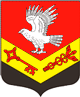 Муниципальное образование«ЗАНЕВСКОЕ ГОРОДСКОЕ ПОСЕЛЕНИЕ»Всеволожского муниципального района Ленинградской областиАДМИНИСТРАЦИЯПОСТАНОВЛЕНИЕ19.02.2018 г. 											№ 87 д. ЗаневкаО признании утратившимисилу постановлений администрации МО «Заневское городское поселение»В соответствии с Федеральными законами от 06.10.2003 № 131-ФЗ «Об общих принципах организации местного самоуправления в Российской Федерации», администрация муниципального образования «Заневское городское поселение» Всеволожского муниципального района Ленинградской областиПОСТАНОВЛЯЕТ:	1. Признать утратившими силу постановления администрации МО «Заневское городское поселение»:	1.1. от 09.11.2017 № 754 «О внесении изменений в постановление администрации муниципального образования «Заневское городское поселение» от 10.07.2017 № 445 «Об утверждении административного регламента осуществления муниципального земельного контроля на территории муниципального образования «Заневское городское поселение» Всеволожского муниципального района Ленинградской области»;	1.2. от 10.01.2018 № 3 «О внесении изменений в постановление администрации МО «Заневское городское поселение» от 10.07.2017 № 445 «Об утверждении административного регламента осуществления муниципального земельного контроля на территории муниципального образования «Заневское городское поселение» Всеволожского муниципального района Ленинградской области».	2. Настоящее постановление подлежит опубликованию в средствах массовой информации.	3. Настоящее постановление вступает в силу со дня его официального опубликования в средствах массовой информации.	4. Контроль за исполнением настоящего постановления  возложить на заместителя главы администрации по ЖКХ и градостроительству Гречица В.В.Глава администрации 					           		            А.В.Гердий